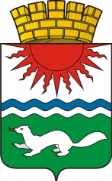 АДМИНИСТРАЦИЯ СОСЬВИНСКОГО ГОРОДСКОГО ОКРУГАПОСТАНОВЛЕНИЕот 19.07.2016  №  560р.п. СосьваО создании межведомственной рабочей группы по созданию, развитию, внедрению и эксплуатации технических средств и систем аппаратно-программного комплекса «Безопасный город» на территории Сосьвинского городского округаВ соответствии с Поручением Президента Российской Федерации от 13.07.2007 года № Пр-1293 ГС, постановлением Правительства Российской Федерации от 20.01.2014 № 39 «О межведомственной комиссии по вопросам, связанным с внедрением и развитием систем аппаратно-программного комплекса технических средств «Безопасный город», Распоряжением Правительства Российской Федерации от 03.12.2014 № 2446-р «Об утверждении Концепции построения и развития аппаратно-программного комплекса «Безопасный город», Постановлением Правительства Свердловской области от 09.04.2014 № 295-ПП «О создании Комиссии по функционированию и развитию систем аппаратно-программного комплекса технических средств «Безопасный город», в целях решения вопросов организации по дальнейшему созданию, развитию, внедрению и эксплуатации технических средств и систем аппаратно-программного комплекса «Безопасный город» на территории Сосьвинского городского округа, в связи с изменением кадрового состава администрации Сосьвинского городского округа, руководствуясь статьями 30, 45 Устава Сосьвинского городского округа, администрация Сосьвинского городского округаПОСТАНОВЛЯЕТ:1.	Создать межведомственную рабочую группу по созданию, развитию, внедрению и эксплуатации технических средств и систем аппаратно-программного комплекса «Безопасный город» (далее – АПК «Безопасный город») на территории Сосьвинского городского округа.2.	Утвердить:1)	положение о межведомственной рабочей группе по созданию, развитию, внедрению и эксплуатации АПК «Безопасный город» на территории Сосьвинского городского округа (приложение № 1);2)	состав межведомственной рабочей группы по созданию, развитию,  внедрению и эксплуатации АПК «Безопасный город» на территории Сосьвинского городского округа (приложение № 2);3. Постановление администрации Сосьвинского городского округа от 31.12.2015 № 1143 «О создании межведомственной рабочей группы по созданию, развитию, внедрению и эксплуатации технических средств и систем аппаратно-программного комплекса «Безопасный город» на территории Сосьвинского городского округа» считать утратившим силу.4.	Опубликовать настоящее постановление в газете «Серовский рабочий».5.	Контроль за исполнением настоящего постановления оставляю за собой. Глава администрацииСосьвинского городского округа                                                                    Г.Н.Макаров	ПОЛОЖЕНИЕо межведомственной рабочей группе по созданию, развитию, внедрению и эксплуатации  технических средств и систем аппаратно-программного комплекса «Безопасный город» на территории Сосьвинского городского округаГлава 1. Общие положения1.	Положение о межведомственной рабочей группе по созданию, развитию, внедрению и эксплуатации технических средств и систем аппаратно-программного комплекса «Безопасный город» на территории Сосьвинского городского округа (далее – рабочая группа) разработано в соответствии с Постановлением Правительства Свердловской области от 09.04.2014 № 295-ПП «О создании Комиссии по функционированию и развитию систем аппаратно-программного комплекса технических средств «Безопасный город» и Распоряжением Правительства Российской Федерации от 03.12.2014 № 2446-р «Об утверждении Концепции построения и развития аппаратно-программного комплекса «Безопасный город», методическими рекомендациями Министерства Российской Федерации по делам гражданской обороны, чрезвычайным ситуациям и ликвидации последствий стихийных бедствий от 22.02.2015 №2-4-87-12-14.2.	Рабочая группа в своей деятельности руководствуется нормативно - правовыми актами Российской Федерации, Свердловской области, муниципальными правовыми актами и настоящим Положением.3.	Рабочая группа является координационным органом, образованным в целях принятия решений, связанных с созданием, развитием, внедрением и эксплуатацией (далее – создание и внедрение) технических средств и систем аппаратно-программного комплекса «Безопасный город» (далее – АПК «Безопасный город») на территории Сосьвинского городского округа.4.	Состав рабочей группы и изменения в ней утверждается постановлением администрации на территории Сосьвинского городского округа.Глава 2. Задачи и функции рабочей группы5.	Основными задачами рабочей группы являются:1)	выработка общей концепции  развитие комплекса "Безопасный город"; 2)	создание единых требований к техническим параметрам сегментов обеспечения безопасности государственных и муниципальных органов и организаций, способствующих интеграции в систему комплекса "Безопасный город";3)	подготовка предложений по разработке методики, программного и геоинформационного обеспечения, необходимых для профилактики угроз общественной безопасности, обеспечения защищенности и потенциально опасных объектов инфраструктуры, с использованием имеющихся баз данных и информационных систем; 4)	подготовка предложений по расширению использования информационных и телекоммуникационных технологий, системы ГЛОНАСС и других результатов космической деятельности для развития новых форм сегментов комплекса "Безопасный город", позволяющих создавать комплексные системы безопасности обеспечения жизнедеятельности населения, с учетом особенностей Сосьвинского городского округа и в соответствии с его потребностями;5)	создание эффективных механизмов взаимодействия заинтересованных федеральных органов исполнительной власти, органов государственной власти Свердловской области, администрации на территории Сосьвинского городского округа, государственных внебюджетных фондов, профсоюзных организаций, общественных и иных некоммерческих организаций (далее – органы и организации) по вопросам, связанным с созданием и внедрением АПК «Безопасный город» на территории Сосьвинского городского округа;6)	совершенствование инструментов муниципального управления в сфере обеспечения жизнедеятельности населения Сосьвинского городского округа в режиме повседневной деятельности, в режиме чрезвычайных ситуаций, а также в период проведения общественно значимых мероприятий;7)	рассмотрение в рамках компетенции рабочей группы вопросов формирования единого информационного пространства, программного и геоинформационного обеспечения, необходимых для профилактики угроз общественной безопасности для защиты населения, обеспечения защищённости потенциально опасных объектов инфраструктуры от преступных посягательств и чрезвычайных ситуаций, с использованием имеющихся баз данных и информационных систем;8)	создание Единого центра оперативного реагирования, осуществляющего прогнозирование, мониторинг и предупреждение возможных угроз, а также контроль за устранением последствий чрезвычайных ситуаций и правонарушений, координацию действий дежурных, диспетчерских и муниципальных служб в интересах Сосьвинского городского округа;9)	проработка вопросов финансирования наиболее важных направлений создания и внедрения АПК «Безопасный город».6.	Рабочая группа в соответствии с возложенными на неё задачами осуществляет в пределах своей компетенции следующие функции:1) подготовка и выработка рекомендаций по вопросам создания и внедрения АПК «Безопасный город» на территории Сосьвинского городского округа;2) разработка и утверждение поэтапного плана (дорожной карты) по созданию и развитию АПК «Безопасный город» на территории Сосьвинского городского округа;3) рассмотрение технических заданий, решений и проектной документации по развитию сегментов АПК «Безопасный город», согласование регламентов межведомственного взаимодействия и информационного обмена;4) выработка мер по обеспечению интеграции существующих баз данных дежурных, диспетчерских служб и автоматизированных информационных систем органов и организаций;5) участие в создании единой распределённой геоинформационной системы;6) контроль за подготовкой и осуществлением органами и организациями мероприятий по исполнению нормативных правовых актов и региональных программ по вопросам организации и координации мероприятий по дальнейшему функционированию и развитию систем АПК «Безопасный город», а также анализ результатов этой деятельности и выработка соответствующих рекомендаций для органов и организаций по повышению ее эффективности. 7)	координация деятельности и обеспечение в пределах ее компетенции взаимодействия органов и организаций по вопросам совершенствования организации и проведения мероприятий, связанных с функционированием и развитием систем комплекса АПК "Безопасный город";8)	обсуждение проектов правовых актов, необходимых для реализации вопросов организации и координации мероприятий по дальнейшему функционированию и развитию систем комплекса АПК "Безопасный город";9)	оценка эффективности мероприятий по функционированию и дальнейшему развитию систем комплекса АПК "Безопасный город" с учетом складывающейся социально-экономической и демографической ситуации, и обобщение опыта работы указанных систем. Глава 3. Состав рабочей группы7.	Рабочая группа формируется в составе председателя рабочей группы, заместителя председателя, членов рабочей группы и ответственного секретаря. В состав рабочей группы входят представители администрации Сосьвинского городского округа, территориальных подразделений федеральных органов исполнительной власти по Свердловской области (по согласованию), руководители организаций всех форм собственности, расположенных на территории Сосьвинского городского округа и эксплуатирующих потенциально опасные объекты и гидротехнические сооружения, на которых в соответствии с требованиями федерального законодательства должны быть созданы локальные системы оповещения (по согласованию).8.	Председатель рабочей группы осуществляет следующие полномочия:1) руководит деятельностью рабочей группы;2) распределяет обязанности между членами рабочей группы;3) по согласованию с членами рабочей группы устанавливает график проведения заседаний рабочей группы;4) подписывает протоколы, в которых фиксируются решения, принятые на заседаниях рабочей группы;5) организует контроль за подготовкой и реализацией принятых решений.9. Заместитель председателя замещает председателя во время его отсутствия.10.	Секретарь рабочей группы осуществляет следующие функции:1) проводит работу по подготовке заседаний рабочей группы;2) осуществляет приглашение членов рабочей группы на её заседания;3) ведёт протокол заседания рабочей группы.11.	Члены рабочей группы осуществляют следующие полномочия:1)	вносят предложения по плану работы рабочей группы, повестке дня и порядку проведения заседаний рабочей группы;2) предоставляют секретарю рабочей группы материалы по вопросам, подлежащим рассмотрению на заседаниях рабочей группы;3) участвуют в обсуждении рассматриваемых рабочей группой вопросов и выработке по ним решений;4) направляют (в случае необходимости) свои мнения по вопросам, рассматриваемым на заседаниях рабочей группы, выраженные в письменной форме, председателю рабочей группы. Эта информация оглашается на заседании рабочей группы и приобщается к материалам заседания.Глава 4. Организация деятельности рабочей группы11.	Основной организационной формой деятельности рабочей группы является её заседание, обеспечивающее коллегиальное обсуждение вопросов. 12.	Заседания рабочей группы проводятся по мере необходимости, но не реже одного раза в квартал.13.	Заседания рабочей группы ведёт председатель рабочей группы, во время его отсутствия заседание ведёт заместитель председателя.14.	Решения рабочей группы фиксируются в протоколе, который подписывается председательствующим на заседании рабочей группы.15.	Протокол заседания рабочей группы ведётся секретарём рабочей группы, в случае его отсутствия – иным членом рабочей группы по поручению председательствующего на заседании рабочей группы.СОСТАВмежведомственной рабочей группы по созданию, развитию, внедрению и эксплуатациитехнических средств и систем аппаратно-программного комплекса «Безопасный город» на территории Сосьвинского городского округаПриложение № 1к постановлению администрации Сосьвинского городского округаот 19.07.2016 № 560Приложение № 2к постановлению администрации Сосьвинского городского округаот 19.07.2016  № 560Руководитель рабочей группыРуководитель рабочей группыРуководитель рабочей группы1.Киселев Артем ВладимировичЗаместитель главы администрации Сосьвинского городского округа по ЖКХ, транспорту, связи и строительствуЗаместитель председателяЗаместитель председателяЗаместитель председателя2.Неглядюк Эдуард СергеевичДиректор МКУ «Управление гражданской защиты и хозяйственного обслуживания Сосьвинского городского округа»Секретарь рабочей группыСекретарь рабочей группыСекретарь рабочей группы3.Дементьев Игорь АлександровичНачальник «ЕДДС» Сосьвинского городского округаЧлены рабочей группыЧлены рабочей группыЧлены рабочей группы4.Ворошилова Олеся АнатольевнаИ. о. заведующего отделом по экономике администрации Сосьвинского городского округа5.Ворошилов Александр АнатольевичГлавный инженер ОАО «СИБНЕФТЕПРОВОД» филиал ЛПДС «Сосьва» (по согласованию)6.Чернышев Юрий ВладимировичИ. о. начальника территориального управления администрации Сосьвинского городского округа7.Сысоев ВикторСергеевичНачальник ОП № 18 ММО «Серовский»р.п. Сосьва (по согласованию)8.Алаяков РустамВадимовичНачальник ОП № 19 ММО «Серовский» п. Восточный (по согласованию)9.Бабинцев Евгений АлексеевичНачальник ГПТУ «отряд противопожарной службы № 6» Свердловской области (по согласованию)10.Еманов Максим ВикторовичНачальник отдела ГПН по г. Серов и Серовскому району ГУ МЧС России по Свердловской области (по согласованию)11.Хорошавина Вероника ЕвгеньевнаСпециалист по гражданской обороне, чрезвычайным ситуациям и пожарной безопасности МКУ «Управление гражданской защиты и хозяйственного обслуживания Сосьвинского городского округа»12.Смирнов Виктор ГерасимовичНачальник Сосьвинского ЛТУ цеха комплексного технического обслуживания Серовского районного узла связи Екатеринбургского филиала открытого акционерного общества «Ростелеком» (по согласованию)